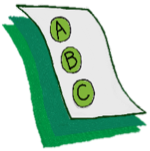 Part A – True or False Part B – Use the following scenario to answer questions 1-5When presented with a difficult task, Jen stands up, knocks her papers on the floor and walks out of the room. The teacher takes her work away (e.g., cleans up mess and doesn’t follow Jen to ensure the work is completed). In the future Jen is more likely to walk out of the room when presented with a difficult task. This is more likely to happen on days Jen is tired.Antecedent (SD):Presented with a difficult taskJen stands up, knocks her papers on the floor and walks out of the roomThe teacher takes his work away.Jen is tired.Behaviors:Presented with a difficult taskJen stands up, knocks her papers on the floor and walks out of the roomThe teacher takes his work away.Jen is tired.Actual consequences:Presented with a difficult taskJen stands up, knocks her papers on the floor and walks out of the roomThe teacher takes his work away.Jen is tired.4. What type of consequence is this? Consider Action: (give or take) and Effect (increase or decrease)Positive reinforcementNegative reinforcementPositive punishmentNegative punishment5. If this pattern of behavior were to continue across time what would you hypothesize the function of Jen’s behavior to be? Get or obtain somethingEscape or avoid somethingOtherStudents are born with “good” or “bad behaviors.True       FalseStudents learn through reinforcement and punishment.True       FalseBehavior is an observable and measurable act of the individual.True       FalseA need for power and control is one of the main functions of behavior.True       FalseIn order to determine if a consequence is reinforcing or punishing you must know whether the student likes the consequence.True       False